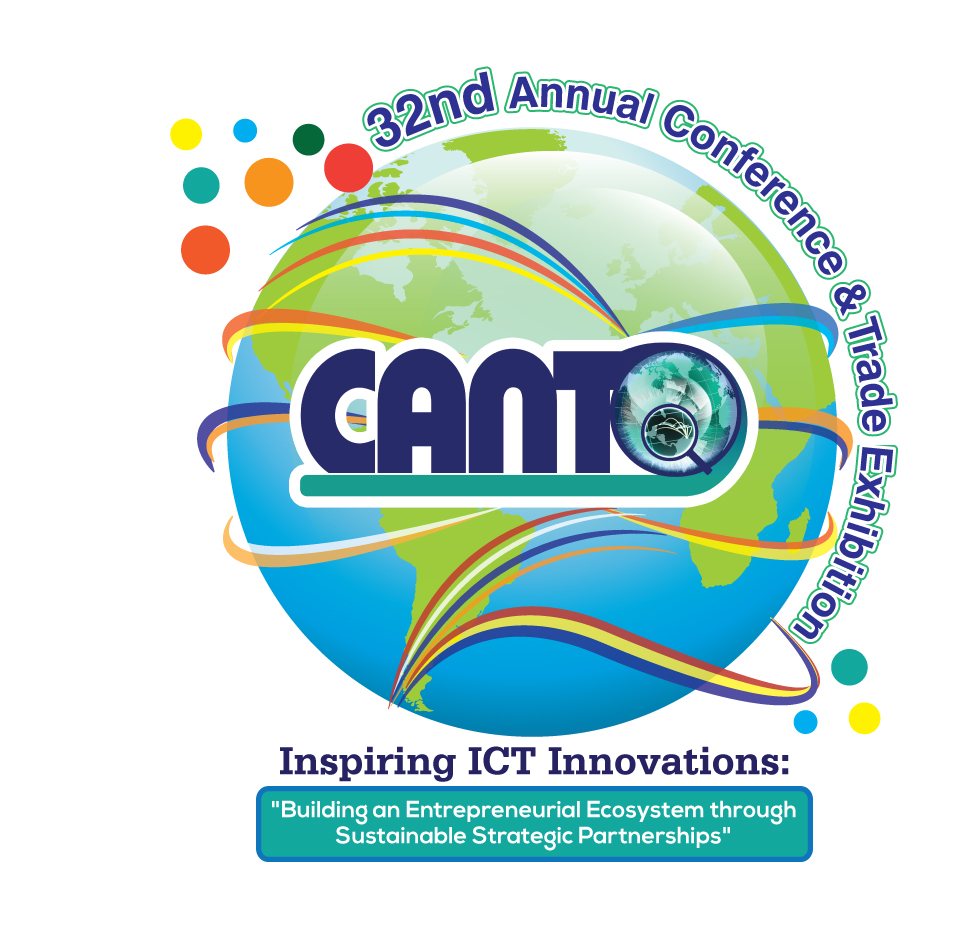 10th Annual Human Resource Forum  This two day event features HR Training and best practices to support CANTO members.  The program will offer the following categories of sponsorship:Coffee Breaks (4)   US$1,500 eachLunches (2)   US$3,000 each 3rd  Annual Marketing  Forum This two day Interactive forum event features best practices in Marketing and Sales  in the Telecoms /ICT sector. The program will offer the following categories of sponsorship:Coffee Breaks (4)   US$1,500 eachLunches (2)   US$3,000 eachImportantIn kind sponsorship of promotional giveaways such as early-bird prizes and raffles during the conference will include the following items:*   Cellular phones    *  Phone cards      *  Ipods     *   2 Way Radios     *  WebcastingAdditional benefits for Gold, Silver, Bronze  and sponsorship above US$30,000Prominent high visibility signage in the conference, exhibition halls, event website and conference programOpportunity to distribute  product/service literature in the conference bags  Sponsors of EventsSponsors may supply logo imprinted napkins, cups or other such    items for distribution at the respective sponsored eventCONTACTCarmen - cramlal@canto.orgTricia - tbalthazar@canto.orgTEL: +1(868) 622-3770/4781/5582/0929 FAX: +1(868) 622-3751 CATEGORIESAMOUNTSPONSORSHIP  BENEFITSHeadline Opening Ceremony - Keynote Ministerial Panel (A) - Keynote One (1) Flagship Banner (20 x6) Two (2) (3x8) vertical banners Company logo displayed on event banner and websitePublic announcements at conference and exhibitionConference Rotary Ad (full page)Full Page Ad in conference program GoldUS$40,000Two (2) 10’ x 10’ Booths in the exhibition hall Full page color Ad. in the  conference programHalf page Ad. in the 3rd  and 4th quarter of the 2015 CancionFour (4) free passes for the event Company logo displayed on event banner and websitePublic announcements at conference and exhibitionConference Rotary Ad (full page) SilverUS$35,000One (1) 10’ x 10’  booth in the exhibition hallFull page color Ad. in the conference programHalf page Ad. in the 3rd and 4th Qtr.  of the 2015 Cancion magazineThree (3) free passes for the event Company logo displayed on event banner and websitePublic announcements at conference and exhibitionConference Rotary Ad (logo and tagline  )BronzeUS$25,000One (1)  10’ x 10’  booth in the exhibition hallHalf page Ad. in the conference programTwo (2) free passes for the eventCompany logo visibly displayed on event banner and websitePublic announcements at conference and exhibitionConference Rotary Ad (logo and tagline)  CATEGORIESAMOUNTSPONSORSHIP  BENEFITSTrending Zone Rotary Ad – Big Screen 3 x 8  Banner Company tweets Company logo visibly displayed on event banner and webpageCoffee Breaks  (5) Monday  &Tuesday morning sold One (1) free passCompany logo visibly displayed on event banner and webpagePublic announcements at the sponsored coffee break Conference Rotary Ad (logo and tagline )Monday Ministerial Panel/Round Tables  (Panel 1 and 2) Keynote   Two(2)  3 x 8 banners Full page Ad. in the conference programCompany logo visibly displayed on event banner and webpagePublic announcements at the sponsored coffee break Conference Rotary Ad (logo and taglineLunches (3)US$25,000 (3 stations) Three (3) free passes Full page Ad. in the conference programCompany logo visibly displayed on event banner and webpagePublic announcements at sponsored lunchConference Rotary Ad (logo and tagline )Lunches (3)US$10,000 (per station) One (1) free passCompany logo visibly displayed on event banner and webpagePublic announcements at the sponsored lunchConference Rotary Ad (logo )Ministerial Cocktail Three (3) free passesFull page Ad. in the conference programTen minute presentation timeCompany logo visibly displayed on event table tents and webpagePublic announcements at sponsored dinner Conference Rotary Ad (logo and Tagline)Monday  Dinner Three (3) free passesFull page Ad. in the conference programTen  (10) minute presentation timeCompany logo visibly displayed on event table tents & webpagePublic announcements at sponsored dinner Conference Rotary Ad (logo and Tagline )  Tuesday Members’  DinnerUS$25,000Two (2) free passesFull page Ad. in the conference programTen minute presentation timeCompany logo displayed on event table tents &  webpagePublic announcements at  sponsored eventConference Rotary Ad (logo and Tagline )CATEGORIESAMOUNTSPONSORSHIP BENEFITSBreakfast (2) Wednesday DinnerUS$25,000Three (3) free passesFull page Ad. in the conference programTen minute presentation timeCompany logo displayed on event  table tents and webpagePublic announcements at  sponsored eventConference Rotary Ad (logo and Tagline)Conference Bags*US$15,000Two (2) free passes Sponsor’s logo will be placed on bag (All delegates will receive a bag) Company logo  displayed on event banner and webpageConference Rotary Ad (logo)T- Shirts*US$15, 000Two (2 ) free passes   Logo on polo shirts (to be worn by all delegates) Company logo displayed on event  banner and webpageConference Rotary Ad (logo)Conference Program *US$10,000One (1) free passFull page color Ad. in  back cover of conference programCompany logo  displayed on event banner and webpageConference Rotary Ad (logo)Cancion Magazine*US$10,000One (1) free passFull page color Ad. in conference edition of Cancion Magazine Company logo displayed on event banner and webpageConference Rotary Ad (logo)Annual Directory*One (1) free passFull page color Ad. in  annual directory Company logo  displayed on event banner and webpageLanyardsCompany logo on item  and logo  visibly displayed on event banner and webpageConference Rotary Ad (logo)PowebankCompany logo on item  and logo  visibly displayed on event banner and webpageConference Rotary Ad (logo)Wrist Bands*Company logo on item  and logo  visibly displayed on event banner and webpageConference Rotary Ad (logo)Banners 